2013 Show Me Bowl Shirts For Sale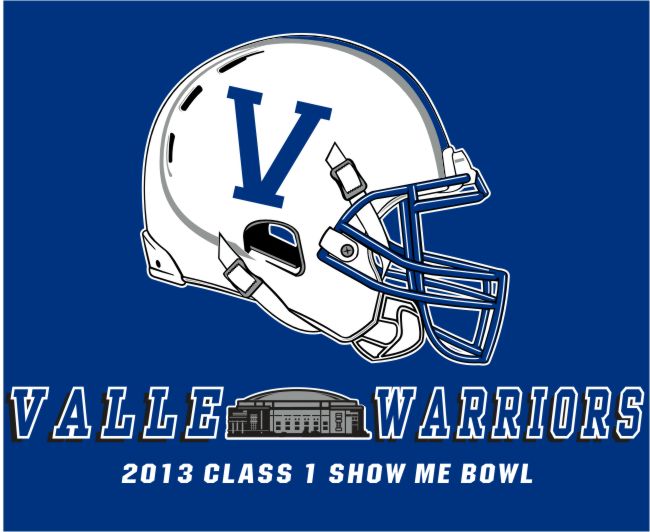 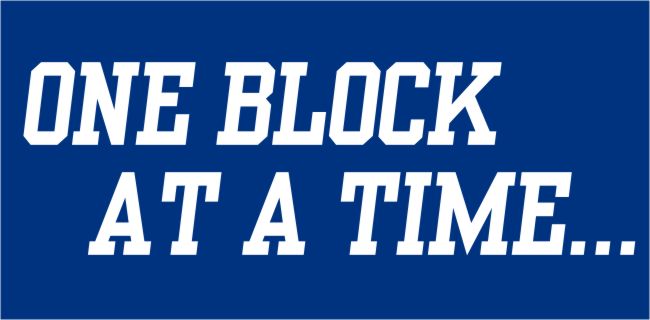 Shirts Will go on sale Wednesday November 27 at 2:30 PMLocation: Valle FieldhouseCost: $12 each, only T-Shirts…no long sleeve Ts or HoodiesLimited Quantities Available